    КАРАР                                                                                                             РЕШЕНИЕ       №16-03                                                                                                         21 июля 2017 года О СОГЛАСОВАНИИ ЗАМЕНЫ ДОТАЦИИ НА ВЫРАВНИВАНИЕ БЮДЖЕТНОЙОБЕСПЕЧЕННОСТИ МУНИЦИПАЛЬНЫХ РАЙОНОВ  ДОПОЛНИТЕЛЬНЫМ НОРМАТИВОМ ОТЧИСЛЕНИЙ В БЮДЖЕТ АКТАНЫШСКОГО МУНИЦИПАЛЬНОГО РАЙОНА РЕСПУБЛИКИ ТАТАРСТАНОТ НАЛОГА НА ДОХОДЫ ФИЗИЧЕСКИХ ЛИЦ НА 2018 ГОДИ ПЛАНОВЫЙ ПЕРИОД 2019 И 2020 ГОДОВВ соответствии с пунктом 5 статьи 138 Бюджетного кодекса Российской Федерации Совет Актанышского муниципального района  Республики Татарстан решил:1. Согласовать замену дотации на выравнивание бюджетной обеспеченности муниципальных районов дополнительным нормативом отчислений в бюджет Актанышского муниципального района Республики Татарстан от налога на доходы физических лиц на 2018 год и плановый период 2019 и 2020 годов.2. Направить копию данного Решения в Министерство финансов Республики Татарстан.3. Решение вступает в силу со дня его подписания.Председатель Совета Актанышского муниципального района                                                Ф.М.КамаевТАТАРСТАН РЕСПУБЛИКАСЫАКТАНЫШ МУНИЦИПАЛЬ РАЙОНЫ СОВЕТЫIII чакырылыш423740, Актаныш авылы, Ленин пр.,17нче йорт. Тел. 3-18-57, факс 3-15-05.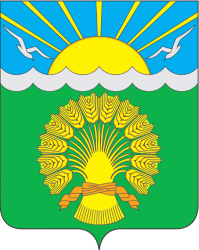 РЕСПУБЛИКА ТАТАРСТАНСОВЕТ АКТАНЫШСКОГО МУНИЦИПАЛЬНОГО РАЙОНАIII созыва423740, село Актаныш, пр. Ленина,дом 17. Тел/. 3-18-57, факс 3-15-05.